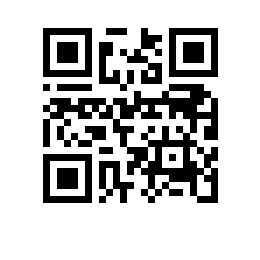 ПРИКАЗ26.04.2021 								       № 6.18.1-01/260421-27Об изменении тем и руководителей выпускных квалификационных работ студентов образовательной программы «Управление и аналитика в государственном секторе» факультета Санкт-Петербургская школа социальных наук и востоковеденияПРИКАЗЫВАЮ:Изменить темы выпускных квалификационных работ студентов 4 курса образовательной программы бакалавриата «Управление и аналитика в государственном секторе», направления подготовки 38.03.04 «Государственное и муниципальное управление», факультета Санкт-Петербургская школа социальных наук и востоковедения, очной формы обучения, утвержденные приказом от 10.12.2020 № 8.3.6.2-06/1012-11 согласно списку (приложение).Основание: заявления Анисимовой М.В., Волковой В.Р., Головко М.В., Громовой Т.С., Гронской Л.О., Дмитриева И.А., Ершовой А.М., Кайтаевой М.Т., Клочковой Е.Р., Левковской П.В., Новожиловой В.А., Посохова Н.А., Семеновой А.В., Синьковской М.В., Терентьевой Е.Д., Яковлевой А.А. Директор                                                                                                     С.М.КадочниковПриложение к приказу от 26.04.2021 № 6.18.1-01/260421-27Список тем, руководителей и консультантов выпускных квалификационных работ студентов 4 курса 
образовательной программы бакалавриата «Управление и аналитика в государственном секторе» 
факультета Санкт-Петербургская школа социальных наук и востоковедения в 2020-2021 учебном году№ п/пФ.И.О. студентаТема ВКР на русском языкеТема ВКР на английском языкеРуководитель работы (ФИО, должность)КонсультантАнисимова Мария ВладимировнаОценка инвестиционной привлекательности туристического сектора Иркутской области	Investment Attractiveness Evaluation of the Irkutsk Region Tourist SectorКурячий Александр Васильевич, доцент департамента государственного администрирования, директор центра прикладных исследований и разработок НИУ ВШЭ, к.э.н.Волкова Вероника РомановнаСоциальные сети в системе публичного управления на примере городов Санкт-Петербурга и Екатеринбурга	Social Networks in the Public Policy System (the Case of the Cities of Saint-Petersburg and Ekaterinburg)Силаева Светлана Анатольевна, доцент департамента государственного администрирования, к.э.н.Головко Мария ВячеславовнаРеализация форм государственной защиты бизнеса Уполномоченным по защите прав предпринимателей в Московской областиImplementation of Forms of State Protection of Business by the Comissioner for Entrepreneurs’ Rights ProtectionПодольский Дмитрий Андреевич, доцент кафедры теории организации, к.пс.н, Громова Татьяна СергеевнаОценка концентрации сельскохозяйственного производства в регионах РоссииEvaluating Concentration of Agricultural Production at the Regional Level in RussiaКолчинская Елизавета Эдуардовна, доцент департамента государственного администрирования, к.э.н.Гронская Лада ОлеговнаОрганизация государственных закупок в сфере информационных технологий на примере Санкт-ПетербургеOrganization of Public Procurement in the IT-Field (the Case of St. Petersburg)Рубцова Мария Владимировна, профессор департамента государственного администрирования, д.соц.н.Дмитриев Иван АлександровичАнализ влияния транспортной инфраструктуры на основные социально-экономические показатели региона (на примере Северо-Западного федерального округа)Analysis of the Region Transport Infrastructure Impact over Basic Socio-Economic Indicators (the Case of Northwestern Federal District)Силаева Светлана Анатольевна, доцент департамента государственного администрирования, к.э.н.Ершова Анна КонстантиновнаПовышение качества образовательной инфраструктуры Санкт-ПетербургаImproving the Quality of Educational Infrastructure in St. PetersburgКолчинская Елизавета Эдуардовна, доцент департамента государственного администрирования, к.э.н.Кайтаева Мария ТахировнаМониторинг реализации концепции устойчивого развития в России на федеральном и региональном уровнях (на примере Северо-Западного Федерального округа)Monitoring the Implementation of the Sustainable Development Concept in Russia at the Federal and Regional Levels (the Case of the Northwestern Federal District)Русецкая Ольга Васильевна, доцент базовой кафедры МЦСЭИ «Леонтьевский центр», к.э.н.Клочкова Елизавета РомановнаОценка качества городских порталов «Открытые данные» Quality Assessment of urban Open Data portalsСанина Анна Георгиевна, доцент департамента государственного администрирования, к.соц.н.Левковская Полина ВладимировнаСовершенствование системы оказания государственных услуг на примере Санкт-ПетербургаImprovement of Public Services System Delivery of Saint-PetersburgСилаева Светлана Анатольевна, доцент департамента государственного администрирования, к.э.н.Новожилова Варвара АндреевнаОценка цифровой трансформации в системе государственного управления субъектов РФAssessment of Digital Transformation in the Public Administration System of Russian RegionsСилаева Светлана Анатольевна, доцент департамента государственного администрирования, к.э.н.Посохов Никита АлександровичАнализ эффективности крупного проекта развития транспортной инфраструктуры (на примере Западного Скоростного Диаметра)Analysis of Efficiency of a Large Project of the Transport Infrastructure Development (the Case of the Western High Speed Diameter)Несена Марина Васильевна, доцент департамента государственного администрирования, к.э.н.Семенова Анна МихайловнаСоциально-сетевой анализ как инструмент совершенствования стратегического планирования городской среды (на примере г. Москвы)«Social Network Analysis as a Tool for Improving the Strategic Planning of the Urban Environment (the Сase of Moscow)Санина Анна Георгиевна, доцент департамента государственного администрирования, к.соц.н.Синьковская Мария ВладимировнаАнализ молодёжной политики в РФ (на примере Санкт-Петербурга)Analysis of Youth Policy in the Russian Federation (the Case of St. Petersburg) Рубцова Мария Владимировна, профессор департамента государственного администрирования, д.соц.н.Терентьева Евгения ДмитриевнаОценка роли креативных индустрий в экономике региона на примере Санкт-ПетербургаEvaluation of the Creative Industries Role in the Regional Economy (the Case of Saint Petersburg)Курячий Александр Васильевич, доцент департамента государственного администрирования, директор центра прикладных исследований и разработок НИУ ВШЭ, к.э.н.Яковлева Арина АлексеевнаОценка качества городской среды на примере Санкт-ПетербургаQuality of the Urban Environment Assessment in St. PetersburgХодачек Александр Михайлович, профессор департамента государственного администрирования, д.э.н.Вивчар Татьяна Александровна, старший преподаватель базовой кафедры МЦСЭИ «Леонтьевский центр»